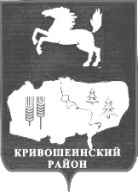 АДМИНИСТРАЦИЯ                                                                                              (ИСПОЛНИТЕЛЬНО-РАСПОРЯДИТЕЛЬНЫЙ ОРГАН  МУНИЦИПАЛЬНОГО ОБРАЗОВАНИЯ) –  АДМИНИСТРАЦИЯ КРИВОШЕИНСКОГО РАЙОНАул. Ленина, 26 с.Кривошеино, Томская область, 636300,  телефон: 2-14-90,  факс: 2-15-05                                                                                                                                                                                        Е-mail: kshadm@tomsk.gov.ru,  http://kradm.tomsk.ru , ОКПО 02377915, ИНН 7009001530 КПП 7009000109.07.2021г.									                    ИКМ-5Информацияо результатах проверки по соблюдению законодательства Российской Федерации и иных правовых актов о контрактной системе в сфере закупок товаров, работ, услуг для обеспечения нужд Муниципального бюджетного учреждения культуры «Кривошеинская межпоселенческая централизованная клубная система»На основании пункта 3 статьи 269.2 Бюджетного кодекса Российской Федерации, Постановления Правительства Российской Федерации от 17.08.2020 № 1235 «Об утверждении федерального стандарта внутреннего государственного (муниципального) финансового контроля «Проведение проверок, ревизий и обследований и оформление их результатов»», Распоряжения Администрации Кривошеинского района от 30.12.2020 № 393-р «Об утверждении плана контрольных мероприятий внутреннего финансового контроля для муниципальных нужд Кривошеинского района на 2021 год», Распоряжения Администрации Кривошеинского района  от 04.03.2021 № 63-р «О проведении плановой проверки соблюдения законодательства Российской Федерации и иных правовых актов о контрактной системе в сфере закупок товаров, работ, услуг для обеспечения нужд Муниципального бюджетного учреждения культуры «Кривошеинская межпоселенческая централизованная клубная система»» проведено плановое контрольное мероприятие по соблюдению законодательства Российской Федерации и иных правовых актов о контрактной системе в сфере закупок товаров, работ, услуг для обеспечения нужд Муниципального бюджетного учреждения культуры «Кривошеинская межпоселенческая централизованная клубная система»Срок проведения контрольного мероприятия: 12 рабочих дней.Дата начала проведения контрольного мероприятия: 23.03.2021г. Проверяемый период: 2020г.Наименование объекта контроля: Муниципальное бюджетное учреждение культуры «Кривошеинская межпоселенческая централизованная клубная система».В  ходе контрольного мероприятия установлены  следующие  нарушения: 1.В нарушении статьи 38 Закона № 44-ФЗ с 18.08.2020 по 31.08.2020 не было контрактного управляющего.2.В нарушении части 1 статьи 19 Федерального закона от 05.04.2013 № 44-ФЗ «О контрактной системе в сфере закупок товаров, работ, услуг для обеспечения государственных и муниципальных нужд» не разработаны правила нормирования в сфере закупок товаров, работ, услуг.3.В нарушении части 2 статьи 34 Закона № 44-ФЗ не во всех контрактах указанно, что цена контракта является твердой и определяется на весь срок исполнения контракта.4.В нарушении Бюджетного Кодекса Российской Федерации от 31.07.1998 N 145-ФЗ, пролонгация (продление) контрактов (договоров), заключенных в соответствии с Законом № 44-ФЗ, не допускается.